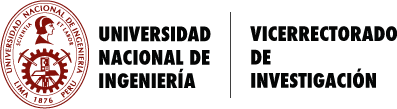                                                                               ANEXO 1                                                              SOLICITUD DE PRESENTACIÓN Lima        de             del 2023Señor DoctorARTURO FERNANDO TALLEDO CORONADOVICERRECTORADO DE INVESTIGACIÓN UNIVERSIDAD NACIONAL DE INGENIERIADe mi consideración:Tengo el agrado de dirigirme a usted, en mi condición de docente en la categoría de:  ……………………………………. para solicitar el siguiente equipamiento científico y/o tecnológico: ……………………………………………………………………………………………….Con la finalidad de participar en el Concurso de Propuestas para Equipamiento de Grupos de Investigación 2023 de la Universidad Nacional de Ingeniería, que de ser ganador, se instalará en el aula o laboratorio ………………………………………………..en la Facultad de: ………………………………………….Sin otro particular, quedo de usted.    Atentamente,Firma del docente jefe del proyectoCódigo docente: Teléfono:Correo-e: